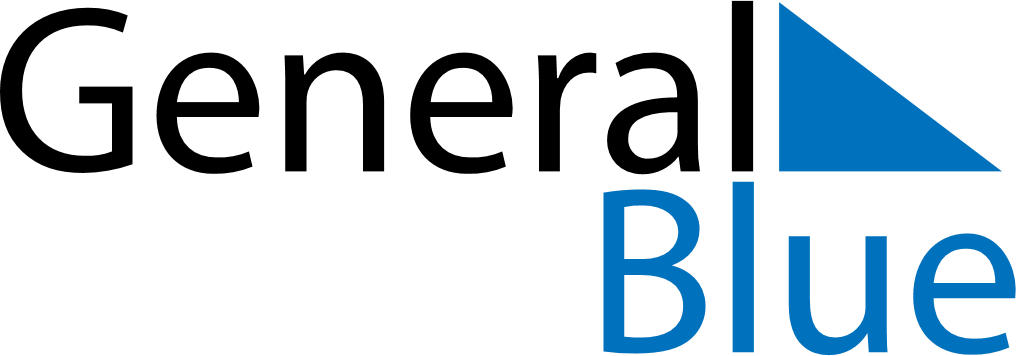 Daily Planner May 27, 2024 - June 2, 2024Daily Planner May 27, 2024 - June 2, 2024Daily Planner May 27, 2024 - June 2, 2024Daily Planner May 27, 2024 - June 2, 2024Daily Planner May 27, 2024 - June 2, 2024Daily Planner May 27, 2024 - June 2, 2024Daily Planner May 27, 2024 - June 2, 2024Daily Planner MondayMay 27TuesdayMay 28WednesdayMay 29ThursdayMay 30FridayMay 31 SaturdayJun 01 SundayJun 02MorningAfternoonEvening